Сценарий спортивного досуга,                                                         посвященного Дню Космонавтики.Задачи: 1.Создать в детском саду атмосферу праздника, дух соревнования, желание участвовать в конкурах;2.Развивать физические качества: быстроту, ловкость, гибкость, выносливость, силу;3.Обеспечивать высокую двигательную активность детей;4.Расширять представления детей о государственном празднике;5.Воспитывать чувство дружбы, взаимовыручки.Оборудование и материал:Мягкие модули, обручи, дуги, цветные мячики. Звезды по количеству детей, космический мусор, 2 корзины, продукты для игры, воздушные шары, эмблемы, удостоверения для космонавтов, медали, призы, декорации, музыкальное сопровождение.Предварительная работа:Беседы о космосе, чтение литературы, просмотр слайдов о космосе, заучивание стихотворений и песен, оформление зала по теме.Ход:Дети под музыку входят в зал.Ведущая:                                                                                                                          День сегодня не постой,                                                                                                           Это в мире знает каждый.                                                                                                      Впервые в космос полетел                                                                                        Человек с земли отважный.                                                                                          Сегодня мы отмечаем один из самых интересных праздников на земле. Много лет назад в 1961 году 12 апреля, впервые в мире в космос, на космическом корабле «Восток» поднялся наш герой-космонавт Юрий Гагарин. А вы хотите стать космонавтами и в космосе побывать? (Да).В зал под музыку вбегает Незнайка.Незнайка: Здравствуйте, ребята, вы меня узнали? Как у вас красиво в зале, а какой вы сегодня праздник отмечаете?Ведущая: Незнайка, ребята сейчас прочтут стихи, и ты сам догадаешься какой у вас праздник. 1 ребенок:                                                                                                                      В день весенний, день апрельский,                                                                                        Много лет тому назад,                                                                                                                              Мчалась в космосе ракета,                                                                                                 Завораживая взгляд.                                                                                                   Новость слышала планета:                                                                                  «Русский парень полетел!»,                                                                                                    И героем-космонавтом                                                                                       Каждый мальчик стать хотел!2 ребенок:                                                                                                                  Вы ждите нас, звезды: когда подрастем,                                                                   Мы к вам прилетим и расскажем о том…                                                                           О том, как прекрасна планета Земля.                                                                Какие на ней города и поля,                                                                                                Какое цветы и деревья растут,                                                                                           Какие в лесах ее птицы поют.Незнайка: Я понял, это праздник День Космонавтики и вы хотите стать космонавтами и полететь к далеким планетом? Возьмите и меня с собой, это моя заветная мечта.Ведущая: Ну, что, ребята, возьмем Незнайку с собой? (Да).Чтобы космонавтом стать,                                                                                            И к далеким планетам летать,                                                                                    Нужно сильным, смелым быть,                                                                                               С физкультурою дружить!     Перед полетом космонавтам необходимо пройти подготовку. Поэтому сейчас мы с вами и проведем разминку.Начинаем подготовку!                                                                                      Шагом марш на тренировку!      «Космодром».                                                                                                                     Все готово для полета                  -            руки вперед – вверх.                                   Ждут ракеты всех ребят               -           соединяем пальцы над головой.                      Мало времени до взлета               -           маршируем на месте.                                       Космонавты, встали в ряд!           -           прыжком – ноги врозь, руки на пояс.        Поклонились влево, вправо         -           наклоны в стороны.                                                 Отдадим земной поклон              -           наклон вперед.                                                           Вот ракета полетела                    -            прыжки на двух ногах вверх.                                   Опустел наш космодром            -            присели.Ведущая: Ну, вот мы и готовы полететь в космос. А на чем мы полетим в космос?Незнайка: Я, я знаю, в космос мы полетим на воздушных шарах, смотрите, как их у меня много (вносит воздушные шарики). Полетели уже!    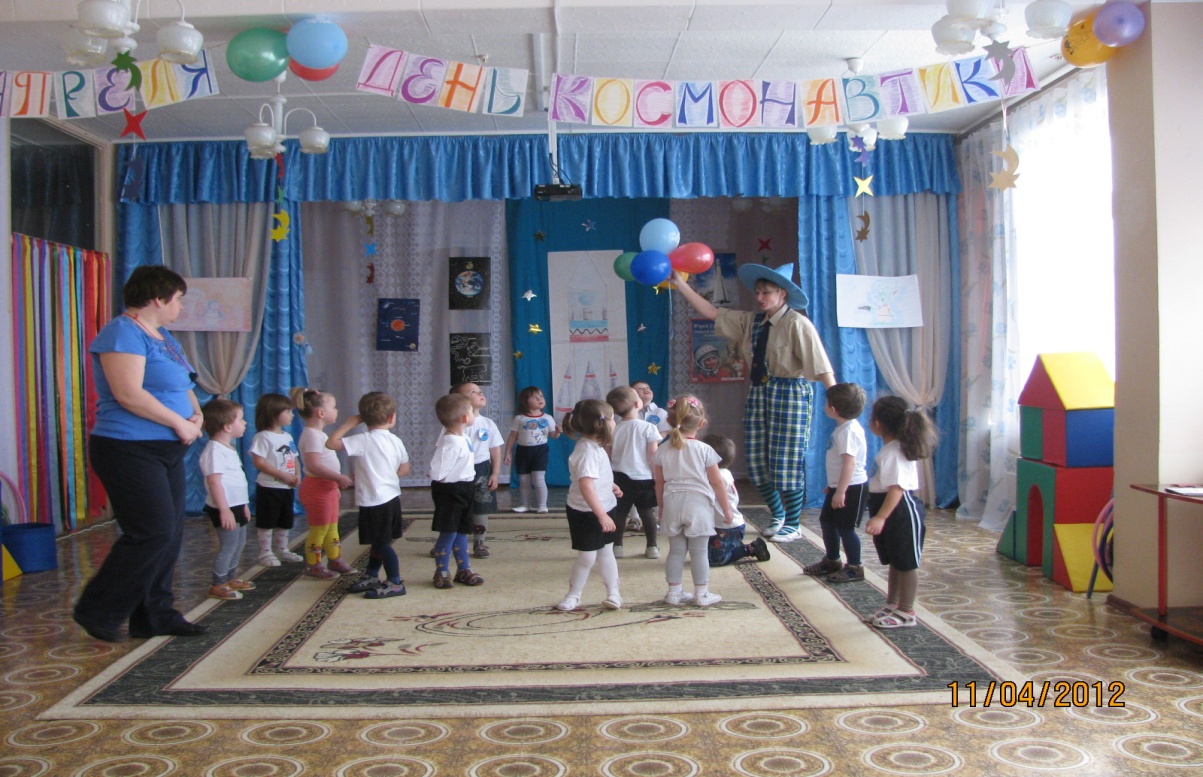 Ведущая: Ты, что, Незнайка, разве можно полететь в космос на воздушных шарах.     Герои-космонавты летали на ракетах,                                                                       Мы наших космонавтов видели на портретах.                                                             Давайте поиграем: ракету смастерим,                                                                            Как наши космонавты все в космос полетим!                                                           Веселей, детвора, за работу нам пора!                                                                               Под музыку дети мастерят ракеты из мягких модулей. 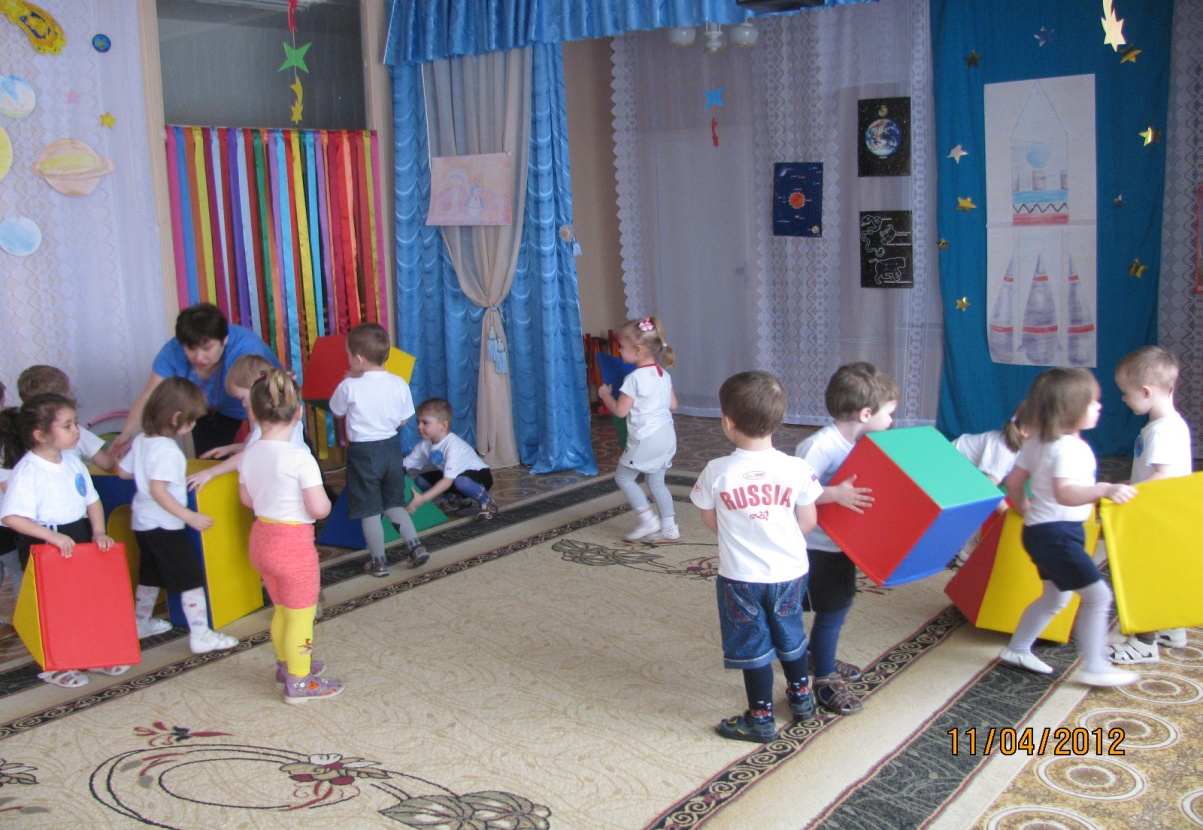 Мы закончили нашу работу! Ракета готова к полету!Незнайка: Ребята, вот мы и построили ракету, но чтобы нам отправиться в путь нам надо запастись продуктами.Проводится игра «Собери продукты в полет».                                                                        Дети строятся в две колоны, на противоположных сторонах в обручах, лежат муляжи продуктов по количеству детей. По сигналу ребенок бежит, берет из обруча 1 предмет, возвращается, кладет его в корзину, далее бежит второй ребенок и т.д.Ведущая: Молодцы, ребята, хорошо справились с заданием! Теперь, нам можно отправляться в полет!Незнайка: Стойте, стойте, погодите, я забыл. Мой знакомый звездочет передал вам письмо, (читает письмо)Уважаемые, ребята! В космосе случилась беда, Все планеты потерялись. Помогите, пожалуйста. Нужно собрать все планеты.Ведущая: Ребята, поможем собрать все планеты? Незнайка, а сколько планет в космосе, ты не знаешь?Незнайка: Знаю, слушайте:                                                                                             По порядку все планеты                                                                                                   Назовет любой из нас:                                                                                                        Раз – Меркурий,                                                                                                                                Два – Венера,                                                                                                                         Три – Меркурий,                                                                                                                Четыре – Марс.                                                                                                    Пять – Юпитер,                                                                                                                    Шесть – Сатурн,                                                                                                                  Семь – Уран.                                                                                                                                  Он восьмым идет по счету. Ведущая:                                                                                                                                    Мы играем, мы играем,                                                                                                          Мячи в планеты превращаем,                                                                                                         Мяч – Юпитер, мяч – Луна,                                                                                      Начинается игра!  Игра «Собери мячи».                                                                                                          Дети собирают рассыпанные, разноцветные мячи. Игру провести 2-3 раза. 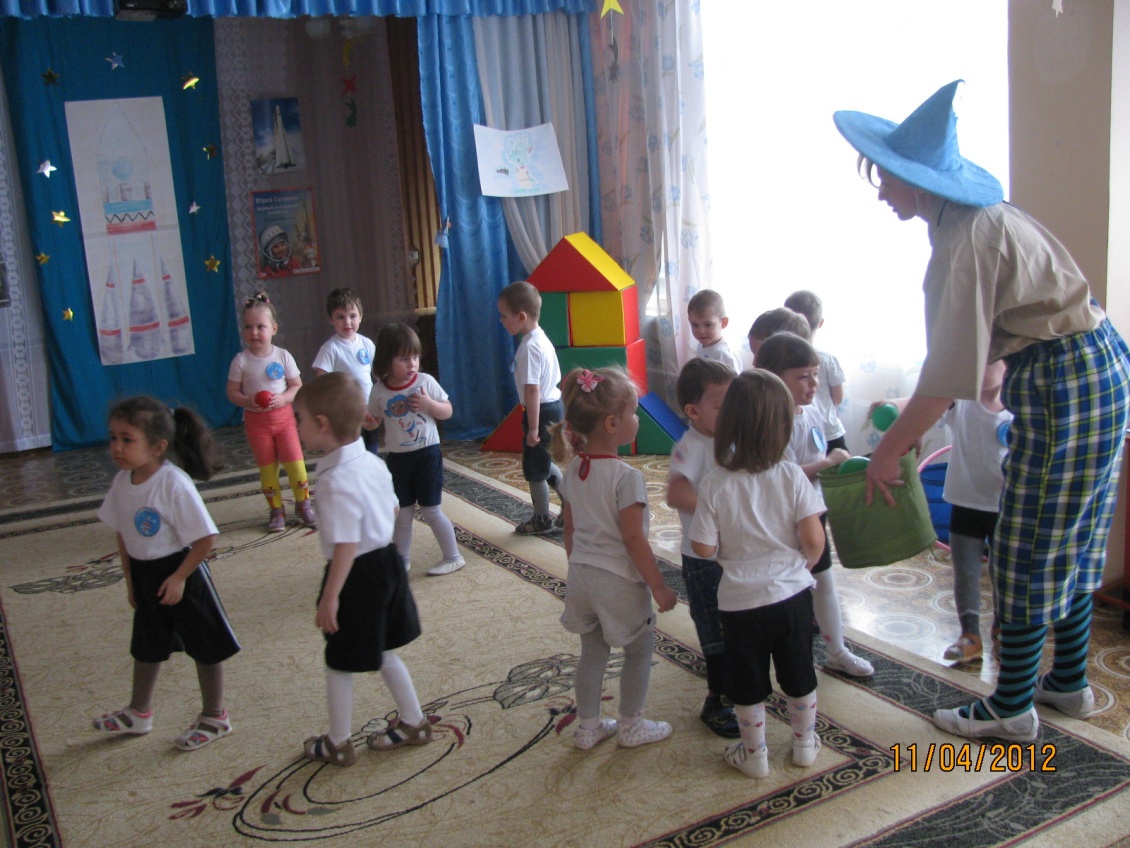 Ведущая: Ребята, вы все планеты нашли и мы их отправляем в космос, а Звездочет будет за ними внимательно наблюдать, чтобы они больше не пропадали. И теперь мы с вами можем отправиться на любую планету.Незнайка:                                                                                                                            Ждут на быстрые ракеты,                                                                                               Для прогулок по планетам,                                                                                                  На какую захотим,                                                                                                             На такую полетим.   Ребенок:                                                                                                                                       Мы построили ракету,                                                                                                                      Из камней и из песка,                                                                                                                                         И сегодня прямо к звездам                                                                                              Полетим наверняка.                                                                                                                                                      Только надо нам собраться,                                                                                                  Карту неба не забыть,                                                                                                              И, конечно же, у мамы,                                                                                                        Разрешения спросить.       Незнайка: А теперь заведем наши моторы и отправимся в путь. Дети заводят моторы, кисти сжаты в кулаки, вращают ими, поднимают руки вверх. Вижу, полет проходит нормально, и сейчас нам предстоит приземлиться на Луне.Эстафета «Высадка на Луне».                                                                                           Дети друг за другом пролезают под дугами.Ведущая: Вот мы и прилетели, посмотрите, как здесь красиво. Какие яркие звезды, какие интересные планеты отсюда видны. В это время Незнайка разбрасывает мусор.              Незнайка: Ой, я пока летел, так проголодался, вот допью и к вам присоединюсь. Пьет из бутылочки и бросает ее.Ведущая: Незнайка, что ты делаешь, разве можно мусор разбрасывать?Незнайка: А что здесь такого, здесь и так мусора много! Разве так нельзя делать?Ведущая: Ребята, разве можно мусор разбрасывать? Правильно, нельзя. Давайте соберем весь мусор.Игра «Собери космический мусор» (в качестве «мусора» можно использовать пустые коробки, пластиковые бутылки и т.п.). Дети собирают «мусор» в небольшие контейнеры.Ведущая: Ребята, вы хорошо потрудились, спасли планету от загрязнения, и теперь нам предстоит последнее испытание, называется оно «Возьми звезду».Эстафета «Возьми звезду».                                                                                                                   На середине дистанции взрослые держат матерчатый туннель, на финише обруч, в нем звезды по количеству детей. Ребенок бежит, пролезает в туннель, прыгает из обруча в обруч, добегает до финиша, берет одну звезду, возвращается обратно, передает эстафету следующему (дотрагиваясь).Незнайка:                                                                                                                       Молодцы, ребята! Очень вы старались!                                                                                     Вы с большим успехом спортом занимались.                                                                             И я твердо верю, если захотите,                                                                                         Все вы в космос полетите.      Ведущая:                                                                                                                                      А теперь пора прощаться,                                                                                                            И на Землю возвращаться.                                                                                        Командиры, по местам!                                                                                                             Старт давайте кораблям.    Дети заводят моторы, кисти сжаты в кулаки, вращают ими, поднимают руки вверх.                                                         Незнайка: Вот мы и вернулись на нашу планету Земля.Ребенок:                                                                                                                               Ест одна планета – сад                                                                                                             В этом космосе холодном.                                                                                                 Только здесь леса шумят,                                                                                                    Птиц скликая перелетных.                                                                                                             Лишь на ней одной цветут                                                                                          Ландыши в траве зеленой,                                                                                                                    И стрекозы только тут                                                                                                               В речку смотрят удивленно…                                                                                     Береги свою планету -                                                                                                               Ведь другой, похожей нету!Незнайка:                                                                                                                              Как хорошо у нас на Земле,                                                                                                     Мне даже танцевать захотелось!                                                                                      Выходите малыши,                                                                                                             И попляшем от души!           Дети исполняют танец «Доброты»Ведущая:                                                                                                                           Вот вернулись из полета,                                                                                                   Наши храбрые пилоты.                                                                                                      Все присядем мы с дороги,                                                                                   Подведем скорей итоги. Проводится церемония награждения.      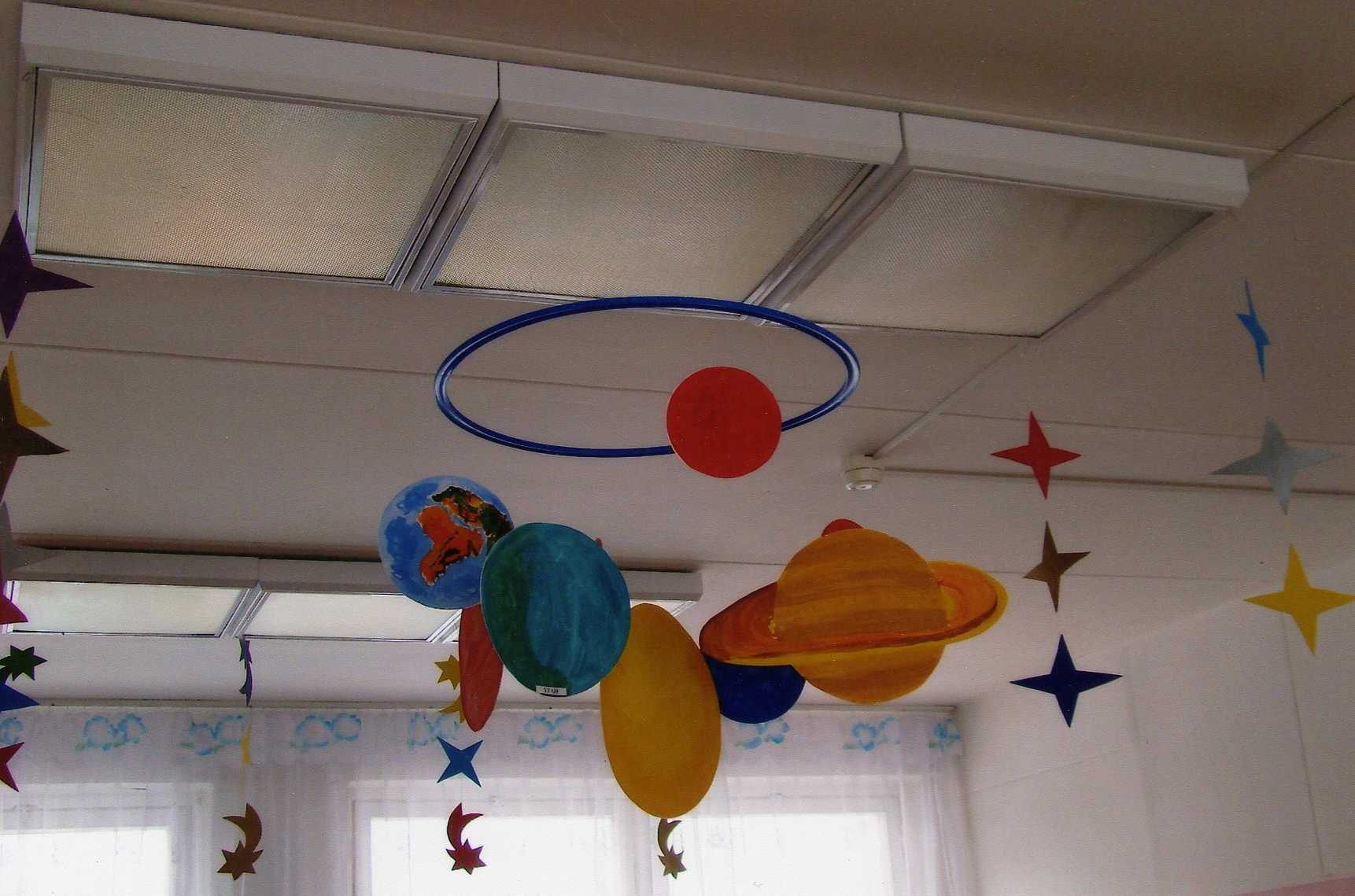 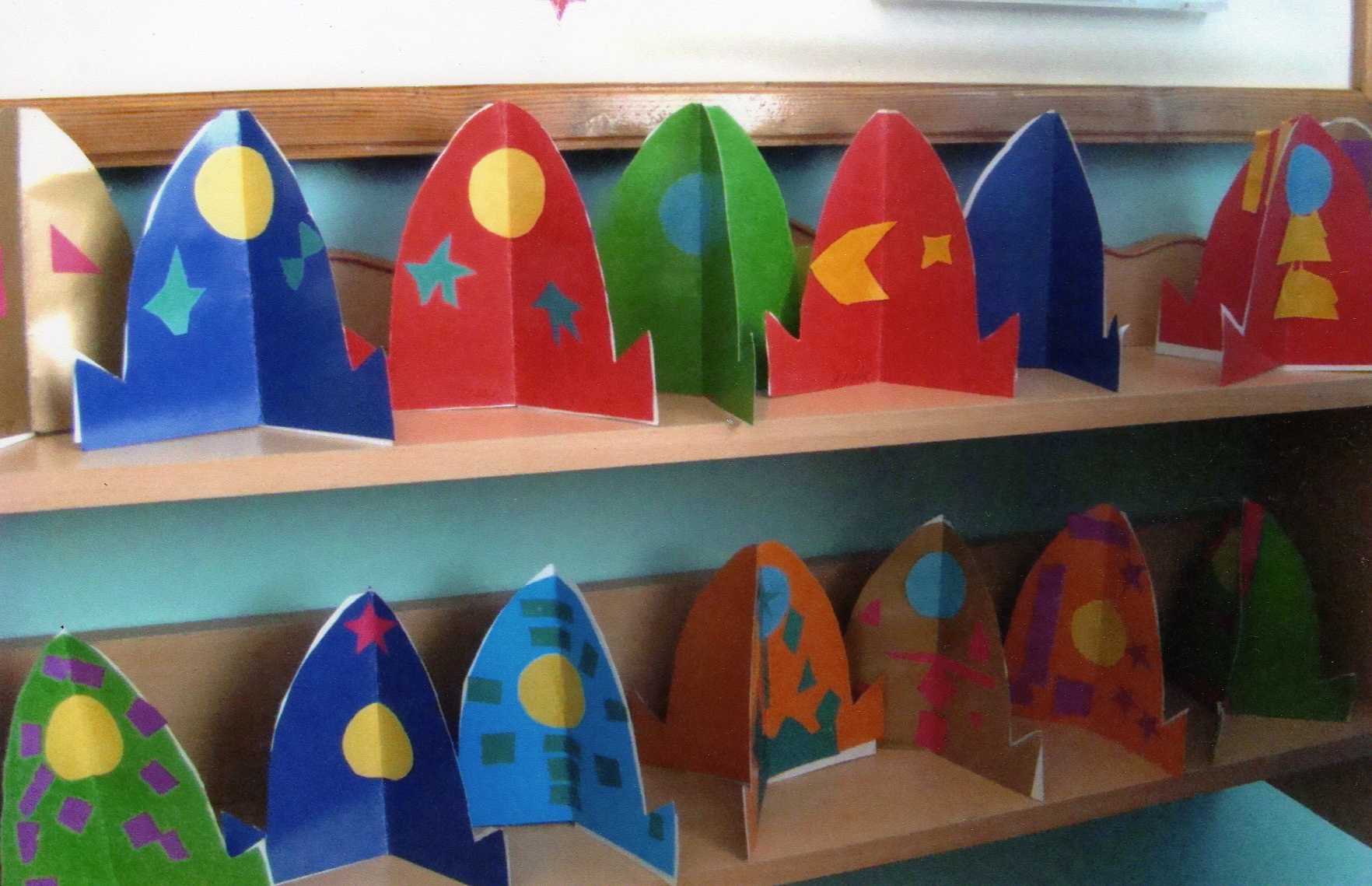 